Language Teachers' Association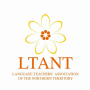 of the Northern Territory (Inc.)PO Box 41518 Casuarina NT 0811 ABN 39 353 032 684 www.ltant.org https://www.facebook.com/LanguageTeachersNT 2023 LTANT PROFESSIONAL LEARNING GRANTLTANT 2023 members are invited to apply for the following Professional Learning (PL) Grants.Recipients of a PL Grant will be reimbursed expenses to value of the Grant after submitting the necessary receipts and fulfilling the Grant conditions.  Please return your grant application form to contact@ltant.org Conditions of applicationApplicant must be a current LTANT member (membership expiring 28 Feb 20243LTANT members are only eligible to receive one grant.PL Grant recipients are required to share their learning with other LTANT members.
This may be through a report published on LTANT website or distributed to members, as a mini-PD, as a session at the annual conference or in the form of creation of resources that are to be shared.Committee will consider all applications. As successful PL Grant recipients must share their knowledge with other members, the committee will aim to ensure a range of conferences are accessed.PL Grants will be paid to successful recipients once receipts have been received by the LTANT treasurer and the conditions of the Grant have been fulfilled. In some cases this will be an invoice from your school for the cost of a relief teacher up to $270.Members who have not fulfilled grant requirements from previous years will not be eligible to apply for further grants. 20232LTANT PROFESIONAL LEARNING GRANT APPLICATION FORMGrant TypeWho can apply?ValueWhat does the Grant cover? ConditionsNumber availableA:
Professional Learning Grant for remote teachersOnly teachers residing in remote regions of the NT including Alice Springs.
$800Conference fees, relief teacher costs, transport,  accommodation Recipients must prepare a short written report of 500 words on their learning to be shared on website/Facebook.They will also facilitate a mini-PD for Alice Springs members. 3B: Professional Learning Grant for interstate PDLTANT members who are currently working as full-time or part-time teachers 
NB: Only one teacher per school/institution is eligible to apply for this grant$800Conference fees, relief teacher costs, transport, accommodationRecipients present their learning at the annual LTANT conference in December. 

If they are unable to attend this date they must facilitate a mini-PD for LTANT members. 3C: 
Professional Learning Grant for Darwin and Palmerston teachersDarwin and Palmerston teachers 
LTANT members who are currently working as full-time or part-time teachers or currently studying to become teachers.$276Conference fees and relief costsRecipients must prepare a 300 word reflection or 3 minute video reflection on their learning to be published on website/shared on Facebook. 15Member name:School/Institution:EmailPhone numberWhich PL Grant are you applying for?Professional Learning Grant for Remote teachers ($800)	Which PL Grant are you applying for?B. Professional Learning Grant for Interstate PD ($800)            	Which PL Grant are you applying for?C. Professional Learning Grant for Darwin/Palmerston  ($270)	Professional Learning Grants Please provide details about how you will use this Grant1. Name of conference that you’re applying for, dates and location:2. Detail the costs involved for the conference:3. What benefit will attending the conference have for your professional development?4. After the conference, how do you intend to share the learning with LTANT members?DeclarationI agree to fulfil the conditions of the 202 LTANT PL Grant that I have applied for and understand I will be paid once I have submitted the relevant receipts and provided my bank account details to the LTANT Treasurer.Signature:Date: